LÔ SƠN LIÊN TÔNG BẢO GIÁMQUYỂN 9NOÙI VEÀ CHAÙNH BAÙO NIEÄM PHAÄTNhaân tu thieän nghieäp thì quaû caûm öùng coõi tònh, hoùa Phaät daãn leân ñaøi vaøng, hieàn Thaùnh röôùc veà Cöïc laïc.Vöôït khoûi ba coõi, thoaùt haún boán löu, nghieäp heát traàn tieâu, queân tình khoâng coøn lo nghó, nöông trong ñaøi sen thaàn thöùc bay ñi khaép baûo giôùi, ñích thaân kính thôø Phaät Di-ñaø laøm boån sö, ñöôïc Ngaøi Quaùn AÂm, Theá Chí laøm baïn thaân. Ñaïi hoäi haûi chuùng thanh tònh trong ao baùu, caùc vò trong chín phaåm ñeàu noùi veà haïnh xöa cuûa mình. Duøng nguõ höông phaåy leân thaân, ba ñöùc trang nghieâm thaân, boãng nhieân coù gioù nheï thoåi ñeán, nghe ñöôïc caùc aâm thanh giaûng noùi phaùp maàu. Möa hoa rôi laõ taõ, thaáy löôùi löûa phaùt ra aùnh saùng, thaáy mình thaáp thoaùng gaàn maây nhö coù thaàn tuùc, ñaõy hoa ñöïng ñaày hoa ñeïp, saùng sôùm yeát kieán Phaät, ñöôïc nghe phaùp aán, roài trôû veà. Chieàu ñeán coõi saéc vaøng laïi nghe keä hay ñeå tieâu dao. Haøng taân hoïc sinh veà ñaây khoâng coøn lui suït. Chaúng nhöõng gaàn thì queân ñi cöïc khoå, maø coøn ñöôïc quaû Phaät, xa thì ôû röøng ngoïc maø coøn taém goâïi nöôùc coâng ñöùc. ÔÛ ñaây laàu caùc traêm baùu loäng laãy, baûy haøng caây baùu ng- hieâm maät. Caûnh trí muøa xuaân daøi voâ taän, ñaát baèng phaúng nhö baøn tay, y phuïc thöùc aên tuøy theo yù muoán maø coù, aâm nhaïc khoâng troåi töï kieâu, thoï duïng töï nhieân, vui söôùng thaät hôn nhaân gian, chö thieân haøng muoân öùc laàn khoâng theå suy nghó baøn luaän. Chö Phaät nhö haèng sa ñeàu xöng taùn. Ngöôøi sinh veà ñaây thaân ñaày ñuû veû ñeïp aùnh saùng, chaân ñi treân ñöôøng Thaùnh, theàm höông, tuoåi thoï voâ cuøng, bi nguyeän voâ taän, lìa boû hai lôùp sinh - töû, khoâng coù quaû baùo xaáu, sinh veà coõi Thöôøng quang, lìa töôùng ñeán ñi. Duyeân maïnh ñöùc thaéng ñeàu nhôø taâm nieäm Phaät sinh veà nôi ñaây ñuû phöôùc ñöùc, tuoåi thoï khoâng cuøng. AÁy laø nhaân thanh tònh chieâu caûm quaû baùo. Cho neân bieát Phaät coù nguyeän nhieáp sinh, chuùng sinh coù nhaân caûm Phaät. Thaéng duyeân nhö theá sinh khôûi tín nguyeän, nhôø quaû maàu naøy maø thaønh töïu ñöôïc chaùnh, y (y baùo, chaùnh baùo). ÔÛ Cöïc laïc hoaëc Thieàntuïng beân ao baûy baùu, hoaëc kinh haønh treân ñaát vaøng, aên phaùp hyû, Thieàn duyeät, maët thieân y töø, bi, hyû, xaû. Coâng ñöùc, tinh thaàn taêng theâm bi trí, ung dung bieän ñaïo, nuoâi lôùn maàm Thaùnh, nhaäp Voâ sinh moân, chöùng quaû vò Boà-taùt, ñaéc A-beä-baït trí (khoâng lui suït). Ngöôøi ñaõ sinh veà ñaây thì khoâng lui suït taâm Boà-ñeà, ôû trong ngoâi nhaø Phaùp vöông (Phaät), saucuøng ñöôïc Nhö Lai thoï kyù. Ñöôïc nghe phaùp Ñaïi thöøa, ñoàng goïi laø Boå Xöù ôû coõi khaùc. Nieäm nieäm hö huyeãn, taâm taâm tónh löï, ñaéc Tam-muoäi chaùnh ñònh, coù ñuû saùu thaàn thoâng, cuùng döôøng chö Phaät khaép möôøi phöông, qua laïi khoâng ngaên ngaïi: phaân thaân ñi öùc coõi maø khoâng maát taâm ñònh, raûy nöôùc phaùp khaép tam thieân, ñöa chuùng sinh ra khoûi nhaø löûa. Lôïi mình lôïi ngöôøi, haïnh nguyeän troøn ñaày. Coù theå noùi laø traêm ngaøn Tam-muoäi taát caû ñeàu do taâm, trang nghieâm coâng ñöùc do chính töï thaân mình.Coâng ñöùc trang nghieâm.Chöông “Boà-taùt Coâng ñöùc” trong kinh Ñaïi A-di-ñaø ghi: Ngöôøi vaõng sinh veà Cöïc laïc ñeàu coù veû maët hoaø nhaõ, ñaày ñuû töôùng toát, thieàn ñònh, trí tueä thoâng ñaït voâ ngaïi, thaàn thoâng, uy ñöùc ñeàu vieân maõn, nhaäp saâu vaøo phaùp moân, ñöôïc Voâ sinh phaùp nhaãn, hieåu roõ roát raùo bí taïng cuûa chö Phaät, ñieàu phuïc caùc caên. Thaân taâm nhu nhuyeán, an nhieân vaéng laëng, ñeàu nhaäp Nieát-baøn, vaøo saâu trong chaùnh tueä, khoâng coøn caùc thoùi quen khaùc. Nöông Phaät thöïc haønh thaát Giaùc chi, baùt Chaùnh ñaïo. Tu haønh nguõ Caên, chieáu roõ chaân ñeá, thoâng ñaït tuïc ñeá, bieän taøi toång trì, töï taïi voâ ngaïi, kheùo giaûi quyeát vieäc theá gian. Phaät noùi ra voâ soá phöông tieän thaønh thaät, khieán hoï thaâm nhaäp phaùp moân, giaûng noùi chaùnh phaùp, ñoä khaép höõu tình. Quaùn ba coõi laø khoâng, hoaøn toaøn khoâng thaät coù, bieát taát caû phaùp voâ töôùng, voâ vi, voâ thuû, voâ xaû, xa lìa ñieân ñaûo, vöõng chaéc khoâng gì lay chuyeån noåi, nhö nuùi Tu-di. Trí saùng nhö maët trôøi, roäng lôùn nhö bieån caû, xuaát sinh ra coâng ñöùc baùu, maïnh meõ nhö löûa thieâu ñoát cuûi phieàn naõo. Nhaãn nhuïc nhö ñaát, xem taát caû nhö nhau thanh tònh, nhö nöôùc röûa saïch caùc buïi traàn, nhö hö khoâng voâ bieân khoâng heà chöôùng ngaïi. Vì theá nhö hoa sen leân khoûi maët nöôùc, lìa taát caû oâ nhieãm, nhö saám seùt vang ra phaùp aâm, nhö maây giaêng phuû röôùi xuoáng möa phaùp, nhö gioù lay caây naåy maàm Boà-ñeà, nhö tieáng traâu ñaàu ñaøn khaùc haún caùc con traâu khaùc, nhö söùc maïnh voi, roàng khoù löôøng ñöôïc, nhö ngöïa gioûi khoâng laïc ñöôøng, nhö sö töû ñaàu ñaøn khoâng heà sôï haõi, nhö loaøi caây Ni-caâu-luaät coù boùng maùt lôùn, nhö hoa Öu-baùt-la ngaøn naêm khoù gaëp, nhö chaøy kim cöông ñaäp tan nuùi taø, nhö thaân Phaïm vöông sinh ra Phaïm chuùng, nhö chim caùnh vaøng thaéng roàng döõ, nhö chim bay treân hö khoâng, khoâng ñeå laïi daáu veát, nhö nuùi tuyeát chieáu soi coâng ñöùc thanh tònh, nhö Ngaøi Töø thò (Di-laëc) quaùn saùt phaùpgiôùi v.v… Neân moät loøng caàu phaùp khoâng nhaøm chaùn, thöôøng muoán noùi roäng, chí khoâng moûi meät, ñaùnh troáng phaùp, döïng côø phaùp, duøng maët trôøi trí tueä xua tan ngu si ñen toái. Tu saùu phaùp hoøa kính, thöôøng laøm thaày daãn daét, laøm ñeøn saùng cho ñôøi. Ñaây laø ruoäng phöôùc cao quyù nhaát, laøm an oån chuùng sinh, ñöôïc coâng ñöùc thuø thaéng moïi ngöôøi ñeàu toân troïng. Cung kính cuùng döôøng voâ löôïng, chö Phaät, thöôøng ñöôïc Phaät khen ngôïi, roát raùo caùc Ba-la-maät cuûa Boà-taùt, xa lìa ñòa vò Thanh vaên, Duyeân giaùc. Phaät baûo A-nan: caùc Boà-taùt aáy nhôø nieäm Phaät neân thaønh töïu voâ löôïng coâng ñöùc nhö vaäy. Ta chæ vì oâng neâu leân phaàn chuû yeáu, neáu noùi roäng ra thì duø öùc kieáp cuõng khoâng theå noùi heát.Tu theâm quaû Thaùnh ôû T nh ñoä.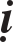 Kinh Ñaïi A-di-ñaø ghi: Ngöôøi nieäm Phaät sinh veà Tònh ñoä, lieàn vaøo ao baûy baùu, taém goäi thaân theå, goät saïch tình löï, moãi ngöôøi ôû treân moät ñaøi hoa. Luùc aáy, töï nhieân coù gioù nheï thoåi ñeán caùc haøng caây baùu phaùt ra aâm thanh hay ho, caùc thöù hoa baùu tuoân raûi, höông thôm ngaøo ngaït. Taát caû ñeàu laøm Phaät söï. Ngöôøi nghe vui möøng voâ löôïng, töï nhieân taâm khai môû, ñeàu ñeán ñeå tu taäp, coù ngöôøi ôû treân maët ñaát giaûng kinh, tuïng kinh, noùi kinh, hoûi kinh, nghe kinh, nieäm Phaät, suy nghó phaùp maàu, nhaát taâm ngoài thieàn, kinh haønh. Coù ngöôøi ôû treân khoâng trung giaûng kinh, hoaëc coù ngöôøi thì tuïng kinh, noùi kinh, hoûi kinh, nghe kinh, nieäm Phaät, suy nghó phaùp maàu, nhaát taâm ngoài thieàn, kinh haønh. Trong caùc ñeä töû Thanh vaên ñaây ñeàu phaùt taâm voâ thöôïng Boà-ñeà. Coù ngöôøi chöa ñöôïc quaû Thaùnh, nhaân ñaây ñöôïc quaû Thaùnh. Coù ngöôøi chöa ñöôïc khoâng lui suït, nhaân ñaâyñöôïc khoâng lui suït. Caùc Boà-taùt tuøy theo söï giuùp söùc maø ñeán ñòa vò aáy. ÔÛ ñaây khoâng ai khoâng vui möøng öa thích. Hoï duøng Tam-muoäi Du hyù laøm lôïi laïc chuùng sinh höõu tình. Nhôø taâm nieäm Phaät vöõng chaéc, xöng taùn boån nguyeän Di-ñaø neân caùc Phaät töû cuõng ñöôïc vaõng sinh gioáng nhö theá. Nhôø ñaây thaønh töïu ñöôïc trí tueä bieän taøi, thaàn thoâng nhö yù, xuoâi buoàm thuaän gioù, mau chöùng Boà-ñeà, vöôït qua muoân kieáp luaân hoài, ñöôïc söï kính troïng cuûa caùc vò trôøi, Tònh nghieäp cao quyù, kheùo ñöôïc ñaïi quaû, roõ raøng nhôø vaøo nieäm Phaät maø ñöôïc quaû baùo nhö vaäy, xin caùc baïn ñoàng tu chôù queân vieäc naøy. Boø bay maùy cöïa coøn coù phaàn, baäc ñaïi tröôïng phu vì theá neân coá gaéng thöïc haønh tu taäp.Ba möôi lôïi ích cuûa T nh ñoä.Luaän Thaäp Nghi cuûa Ñaïi sö Thieân Thai Trí Giaû noùi: Ngöôøi vaõng sinh veà Tònh ñoä ñöôïc ba möôi lôïi ích:Vaõng sinh veà coõi Phaät.Ñöôïc phaùp laïc roäng lôùn.Gaàn guõi chö Phaät.Ñi khaép möôøi phöông cuùng döôøng chö Phaät.Ñích thaân nghe Phaät noùi phaùp.Phöôùc tueä tö löông mau ñöôïc vieân maõnMau chöùng Boà-ñeà.Caùc baäc ñaïi nhaân cuøng nhoùm hoïp moät choã.Khoâng lui suït.Voâ löôïng haïnh nguyeän ñöôïc taêng tieán.Chim anh vuõ, xaù-lôïi giaûng noùi phaùp aâm.Gioù thoåi vaøo caây vang leân tieáng nhaïc.Nöôùc ma-ni chaûy quanh giaûng noùi khoå khoâng.Nhaïc troãi caùc thöù aâm thanh hay ho.Boán möôi taùm lôøi nguyeän.Thaân saéc vaøng.Thaân hình ñeïp ñeõ.Ñaày ñuû saùu thoâng.Thöôøng an truï trong ñònh.Khoâng coù caùc phaùp baát thieän.Tuoåi thoï laâu daøi.Y thöïc töï nhieân.Chæ thoï höôûng nhöõng söï vui söôùng.Coù ba möôi hai töôùng toát.Khoâng coù ngöôøi nöõ.Khoâng coù Tieåu thöøa.Lìa haún taùm naïn.Ñaéc ba phaùp nhaãn.Thaân thöôøng coù aùnh saùng.Ñöôïc söùc maïnh nhö thaân Na-la-dieân.Coù theå noùi nôi nôi laø ñaïo Boà-ñeà, röøng coâng ñöùc saùng rôõ.4. Thaønh Phaät ôû T nh ñoä.Sau khi ñöôïc ñònh Kim cöông thì nhaân Boà-taùt ñöôïc troïn veïn, ôû trong ñaïo giaûi thoaùt maø ñöôïc quaû vò Nhö Lai vieân maõn, ñaày ñuû boán taâm voâ löôïng, ñaéc boán voâ ngaïi bieän, möôøi taùm phaùp baát coâïng Nhò thöøa, möôøi phöông hieän tieàn noùi phaùp voâ uyù, hoaëc traàn sa khoâng coøn, coâng ñöùc muoân haïnh thaønh töïu, möôøi hieäu ñaày ñuû, ba thaân hieån hieän cuøng khaép, ñaày ñuû chín möôi baûy töôùng cuûa baäc ñaïi nhaân, phaùt ra taùm vaïn boán ngaøn tia saùng röïc lôùn, bi trí dung hoøa, phöôùc tueä ñaày ñuû. Hieän ôû möôøi lôùp baùo ñoä, coù khaû naêng hoaù hieän muoân loaïi hoaù thaân, raûi khaép maây töø, möaSOÁ 1973 - LOÂ SÔN LIEÂN TOÂNG BAÛO GIAÙM, Quyeån 9	321xuoáng möa phaùp lôùn chaûy khaép phaùp giôùi, nhuaän thaám chuùng sinh, ñeàu ngoä baûn taâm, cuøng thaønh Chaùnh giaùc.Neáu khoâng choïn Phaät nhö vaäy, thì toâng phong ñaâu ñöôïc nhö ngaøynay?